Конспект логопедического занятия-развлечения«Игра «Что? Где? Когда?»Сылка на видео https://rutube.ru/video/9023309a8fe33d01569ca20397ef0ccb/ 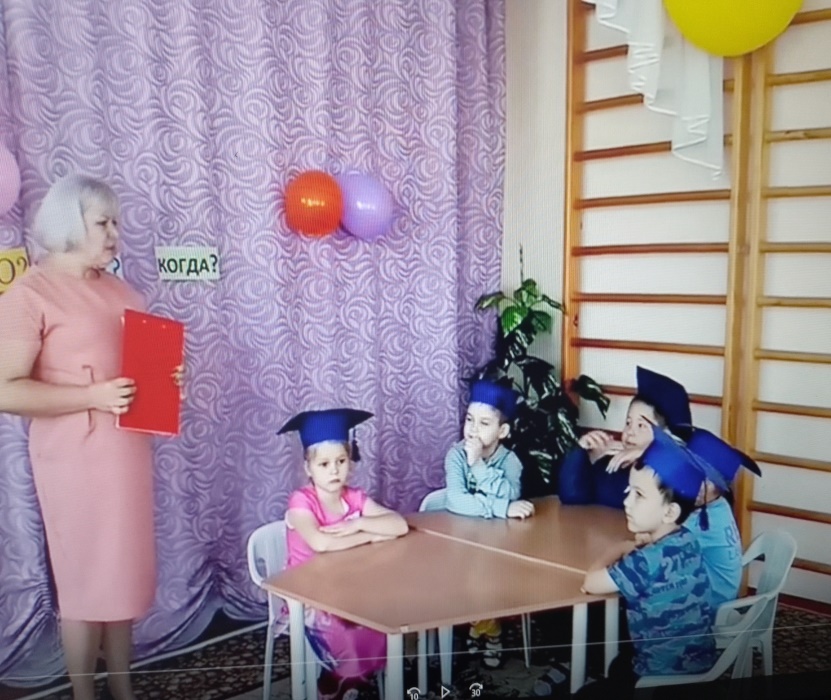 Цель: Обобщение, систематизация  и закрепление знаний, полученных воспитанниками на логопедических занятиях, развитие познавательной активности, формирование словаря. Доставить радость, удовольствие детям от игры.   Задачи:Образовательные задачи:- учить старших дошкольников играть в интеллектуальные игры, соблюдать правила игры;- продолжать учить делить слова на слоги, образовывать прилагательные от существительных; - развивать диалогическую речь;- учить составлять описательный рассказ о фруктах и овощах с помощью методики синквейн;- учить высказывать предположения и делать простейшие выводы, излагать свои мысли понятно для окружающих.Развивающие задачи:- Развивать в игре сообразительность, внимание, память, умение слушать других игроков, умение самостоятельно решать поставленную задачу.Воспитательные задачи:- воспитывать дружеские взаимоотношения между детьми, уважительное и доброжелательное отношение к окружающим.Интеграция ОО: «Речевое развитие», «Социально-коммуникативное развитие», «Познавательное развитие», «Художественно-эстетическое развитие»Ход занятияДети под музыку входят в зал и садятся за стол.Педагог: Добрый день, уважаемые игроки! Я рада приветствовать вас в клубе «Что? Где? Когда?» (Звучит музыка из передачи «Что? Где? Когда?») Против Вас сегодня играют сказочные герои, а какие – мы узнаем в ходе игры.	Первый раунд! (гонг)Знатоки смотрят на экран,  где крутиться волчок. Волчок останавливается и педагог  зачитывает задание.Педагог: - Уважаемые знатоки! Чтобы узнать, какой сказочный герой играет против вас, посмотрите на экран. Кому принадлежит банка с вареньем? (Ответы детей) И это правильный ответ.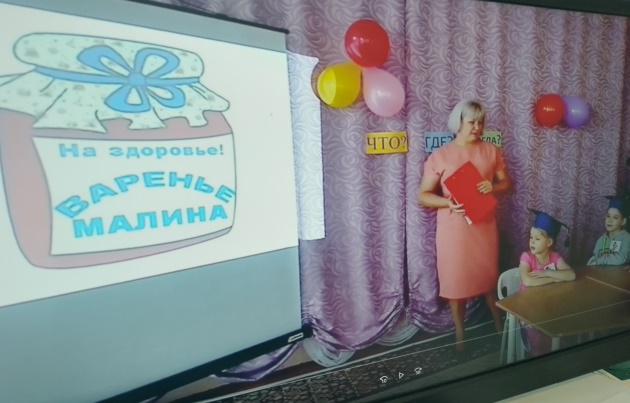 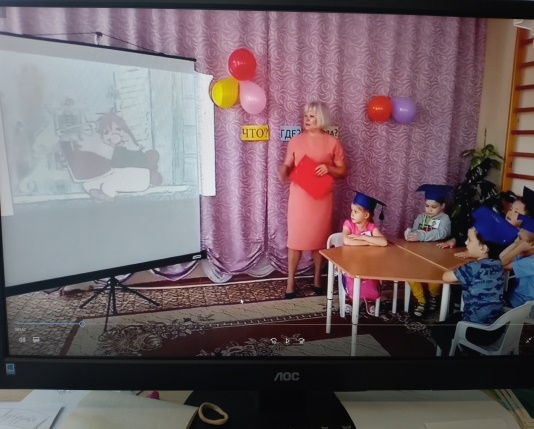  Посмотрите на экран и назовите, какие виды варенья любит Карлсон? (Ответы детей)Педагог: Сейчас я раздам вам пустые нарисованные банки, а вы нарисуете какое варенье будет есть Карлсон? ( Дети показывают банку и называют, какое варенье  есть Карлсон.)Педагог: И мы начинаем второй раунд! (гонг)Перед вами стоит русская изба. Внимательно рассмотрите, что находится внутри избы, и скажите какой сказочный герой придёт к вам сейчас. (Ответы детей.) 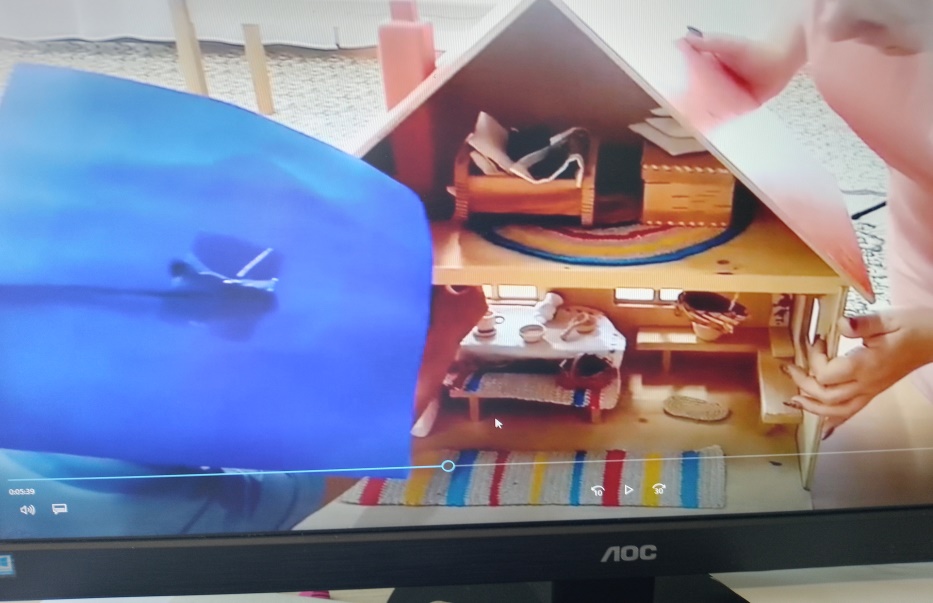 Почему Вы так решили? (Ответы детей.)Правильно - это Красная Шапочка. (На экране появляется Красная шапочка и три корзинки.)Педагог: Как вы думаете, что находится в корзинках у Красной Шапочки? (Ответы детей.)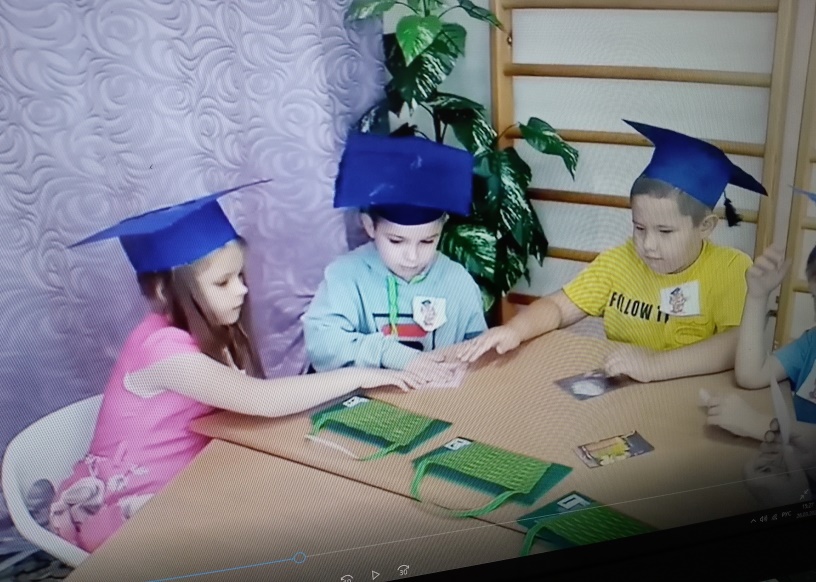 А сейчас Красная Шапочка просит Вас разложить продукты по корзинкам.- В корзинку №1 положим продукты в названии которых слышаться 1 слог. Во вторую корзинку положим продукты в названии которых 2 слога. В 3-ю корзинку положим продукты в названии которых 3 слога.- Прошу вас взять по одной картинке, определить сколько слогов в слове и положить в нужную корзинку.(Дети называют продукты изображенные на картинках. Определяют количество слогов в названии продукта и кладут в нужную корзинку. Разложив продукты по корзинкам, начинают проверять правильность выполненного задания.)Педагог: Молодцы ребята справились с заданием, а сейчас Вы должны помочь  Красной Шапочке пройти через лес к бабушке. Пройдите указательными пальчиками левой и правой руки одновременно по дорожкам. (Дети выполняют задание «Пальчиковые дорожки».)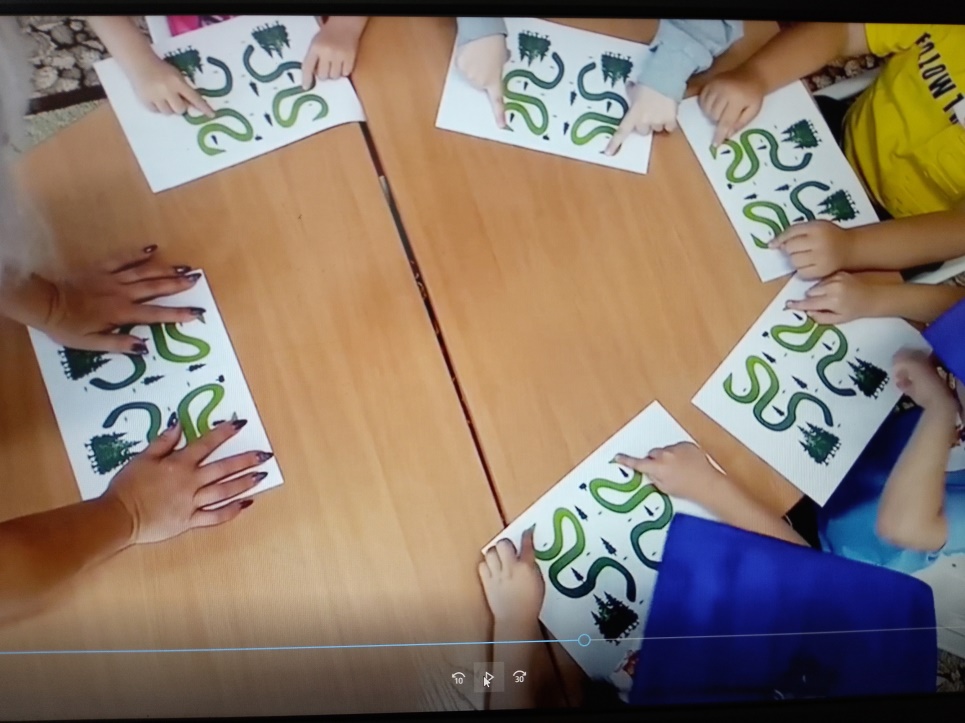 Педагог: - Третий раунд! (гонг)(Педагог загадывает загадку про бабу-ягу.)Педагог: Эта старушка не любит детей.                    Часто пугают ей малышей.                   У бабушки есть костяная нога,                     Зовут же старуху…(Баба Яга)Педагог: У нашей Баба Яги есть необычный мешочек. В этом мешочке находятся овощи и фрукты, а какие вы должны определить. Опустив руку в мешочек, Вы на ощупь  описываете предмет по схеме «Синквейн». (Педагог рассказывает правила описания предмета по «Синквейну». Ответы детей.) 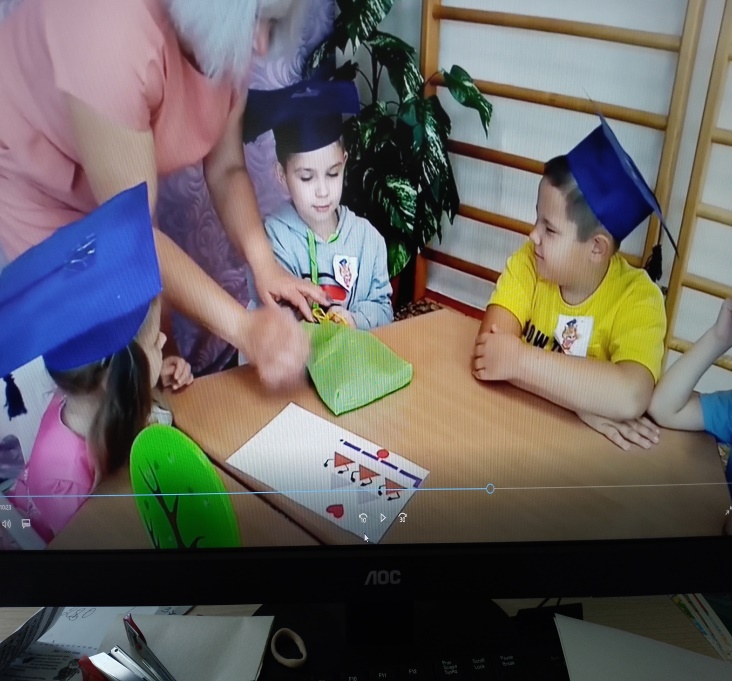 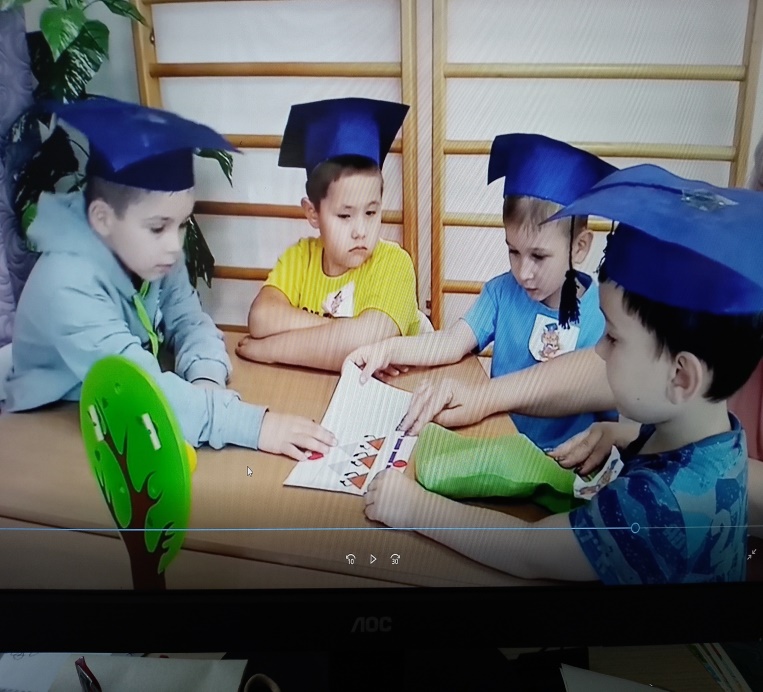  Педагог: В конце нашей игры мы проведём  раунд «Блиц-вопрос».Сейчас я буду вам задавать вопросы, а Вы на них быстро отвечать. Жилище Бабы-яги? (изба)Имя мальчика, которого унесли Гуси-лебеди (Иванушка)Что потеряла Золушка (туфельку)Что закидывал старик в море (невод)На чём разъезжал Емеля в сказке? (печь)Чем кормила лиса журавля? (кашей)Как звали самую маленькую девочку? (Дюймовочка)Заключительная часть (рефлексия).Педагог:- Что было самым трудным для вас в игре? (Ответы детей)               - А что было самым лёгким? (Ответы детей)А сейчас вы возьмёте себе по волшебному яблочку. Если вам понравилось занятие, то возьмите яблочко с улыбкой, а если не понравилось, то грустное яблочко. (Дети разбирают волшебные яблочки. В конце занятия педагог благодарит ребят.)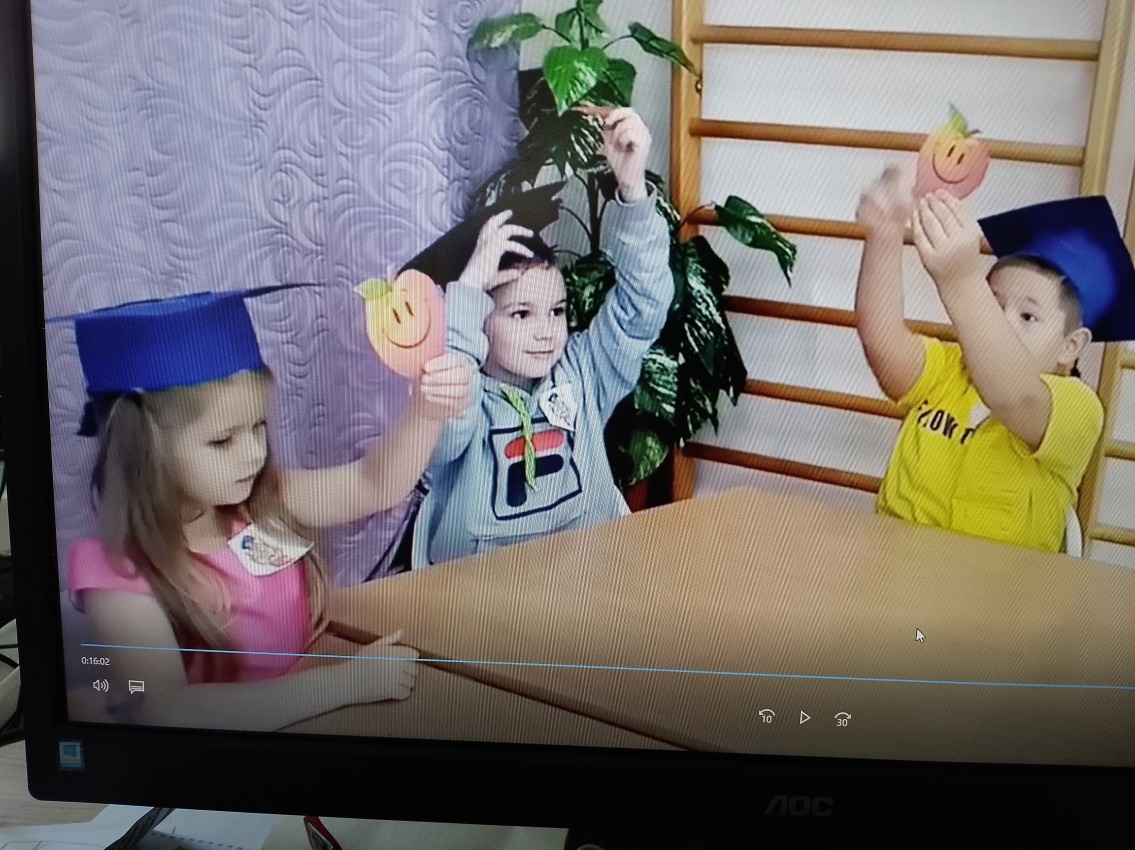 Список литературы1.Т.Ю. Бардышева, Е.Н. Моносова «Тетрадь логопедических заданий»/ Москва, Издательство «Скрипторий 2003» , 2010 г.2. Загадки https://nsportal.ru/detskii-sad/hudozhestvennaya-literatura/2018/12/03/kartoteka-zagadok-o-babe-yage 